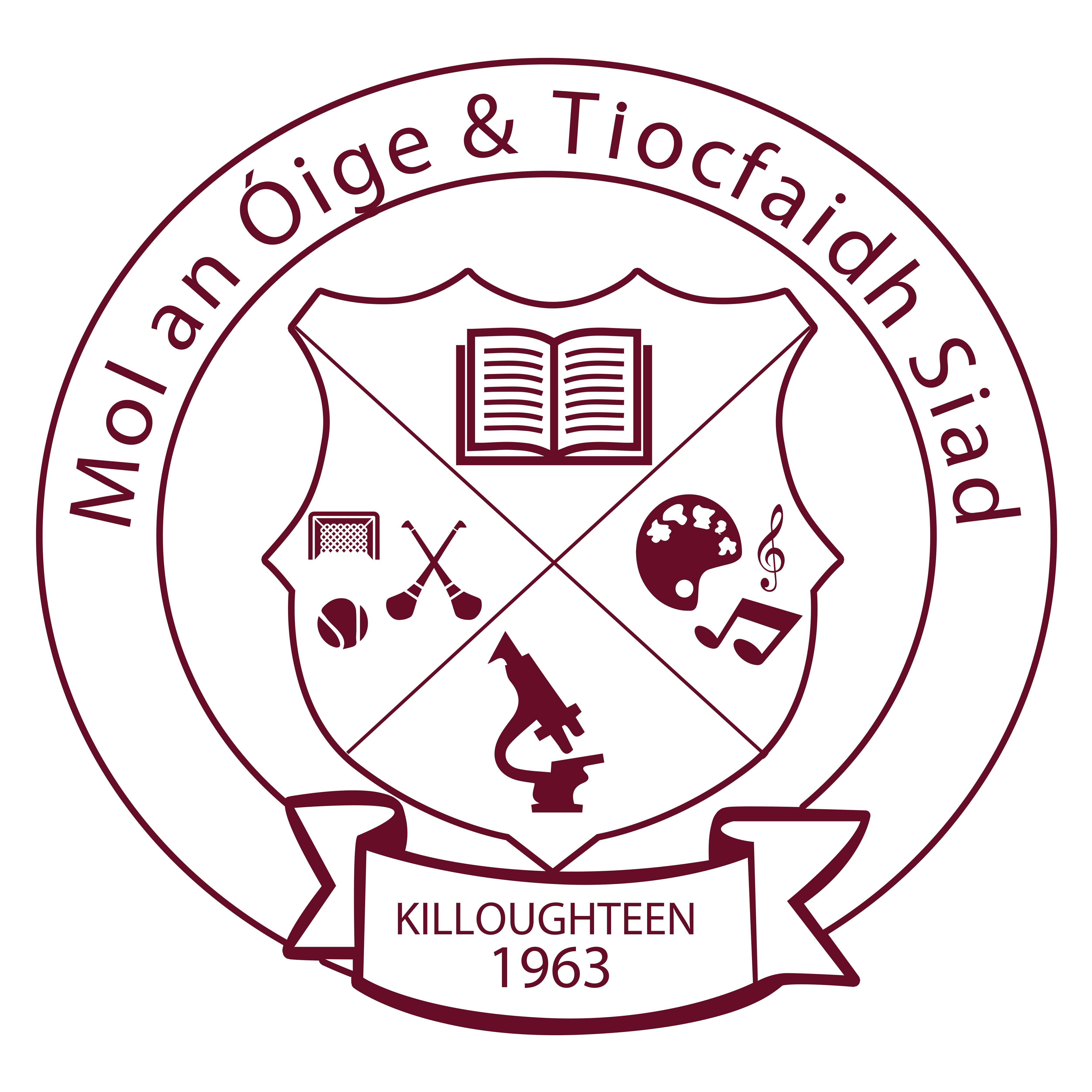 SN Cill LachtainAn Caisléan NuaCo. LuimnighFón: 06961195 /087 7123452Email: info@killoughteenns.comRoll No. 18708UPrincipal:     Willie CurtinDeputy Principal Lydia MulqueenKilloughteen NS,Newcastle West,    Co. Limerick.03/06/2022Dear Parent(s), As you are aware, all classes from 1st to 6th engaged in standardised testing this during May. These tests completed by our pupils in First class in the subject areas of Maths and English are screening tests, and as a result there will be no Sten score / result generated. Therefore, the school will have no Sten score to share with parents when we share results on the end of year report cards. The purpose of a screening test is to help us identify and support children who might be facing challenges within English Reading and Maths. Instead of a Sten score your child will receive one of the following three comments Criterion reached Criterion not reached Approaching Criterion Reaching the criterion, or not, may indicate whether a child needs extra support or not. If you have any questions in relation to this, feel free to discuss these with Mr. Carmody or myself. Le Meas, Willie CurtinPríomhoide